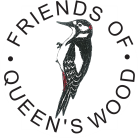 FRIENDS OF QUEEN’S WOODMEMBERSHIP APPLICATION FORMFriends of Queen’s Wood is a local voluntary group dedicated to the conservation of Queen’s Wood, an ancient woodland in the London Borough of Haringey.Membership entitles you to regular newsletters, talks, led walks in the Wood, special children’s events and information about local conservation and environmental issues.   Members can take part in monthly working parties in the Wood.Any queries, email to membership@fqw.org.uk.Please complete and return to  membership@fqw.org.uk.__________________________________________________________________________________________I would like to join the Friends of Queen’s Wood and for them to hold my contact details for the purposes of managing my membership and sending me regular newsletters and emails about the Wood.   FQW never pass personal data to other organisations.  PLEASE USE BLOCK CAPITALSName(s)------------------------------------------------------------------------------- Tel no. -------------------------- -----------------------------------------------------email     ---------------------------------------------Address-------------------------------------------------------------------------------------------------------------------------------- Post code-------------------------Indicate payment method used below, deleting as appropriate.  I have paid by electronic bank transfer to The Friends of Queen’s Wood, Natwest Bank, Account number 80746489, Sort Code 60-08-23, giving my full name as reference  Yes/NoOR I have sent a cheque made out to The Friends of Queen’s Wood to Membership, FQW, 84 St James’s Lane, London N10 3 RD. Yes/NoOR   I would like to pay by Standing Order – download from the website..  Yes/NoSigned-----------------------------------------------------  Date------------------------------------------Receipts will not be sent unless a stamped addressed envelope is provided.£5 per individual£10 for two or more adults£3 for under 25Optional donation Total